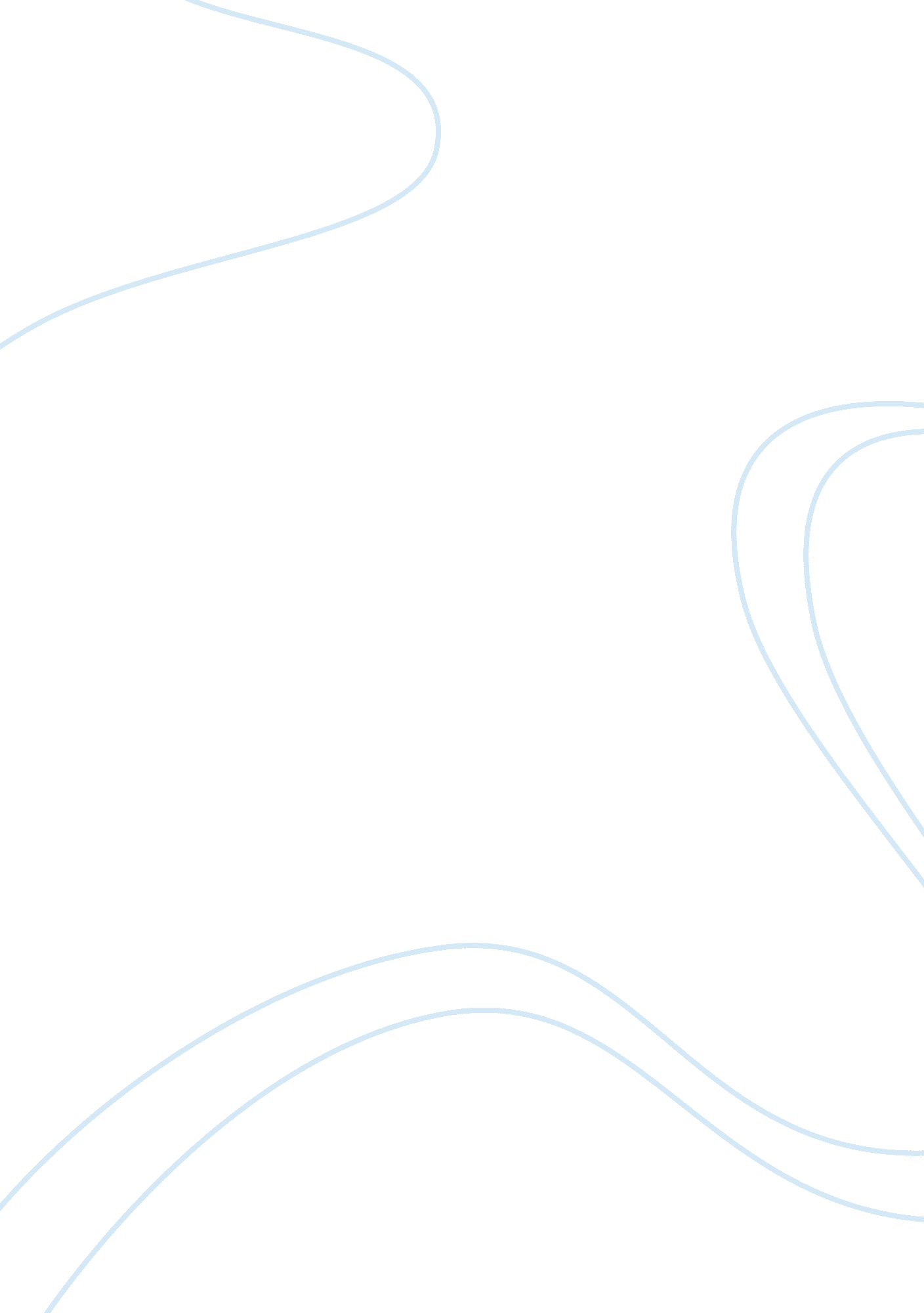 Benefits of buying a dog rampLiterature, Russian Literature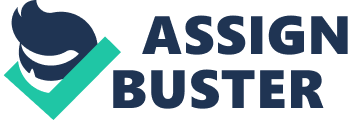 As owner of a dog, I like to take her on a trip with me, best-dog-ramps-for-dogs but, due to her age, it is impossible to climb the car by herself, which makes me despair, until I found these ramps and I set out to find the better ramp for dogs of the market, so that it accompanies me to all sides. These ramps serve as a gateway for both large dogs and small dogs can get into the car. They are ideal for puppies that have some problem of hip , spine, obesity or that are old and can no longer jump , with these ramps will get up without any problem to the car and can go anywhere with you. For many dogs the fact of having to jump to access the car – or the sofa or bed – is a real problem. With this in mind we have proposed to solve this contingency by selecting the best ramps for dogs . For this we have spoken with veterinarians, manufacturers and consulted the opinions of users to find the best of the best. Because it occupies little space, because its assembly is very simple and it is also safe and comfortable for our dog, our selection is the Trixie dog ramp. Loyal, fun, intelligent, affectionate and always happy to see you … That’s the way dogs are. They have accompanied our history and evolution for more than 18, 000 years, becoming over time the best friends of man. In our article of the day we tell you everything you need to know about the best ramp for dogs, a great tool and very useful to provide our pets with the greatest comfort and stability possible, during the last years of their lives. In addition to being intelligent, loyal, fun and affectionate pets, dogs are always willing to enjoy walks and games motivating you to lead a fun, healthy and active life. For these reasons and many more, it is important to show all our love and support, especially when they reach their last years of life and are fragile and vulnerable … It is there when the dog ramps will make all the difference, allowing your pets to lead an existence more pleasant and happy. What is the best ramp for dogs? The current market overflows with options and to find a product of good quality it is necessary to be informed … For that reason, we recommend you to take into account certain factors before investing your money. There are relevant data to consider such as the price, the brand , the design and the characteristics of each team, remember that it is never too easy to avoid second-hand products and consult the opinion of the user community, only with this information in mind will you be able to buy a product capable of solving your needs. Thinking of you and your pet, we prepare a shopping guide to guide you and help you choose the product that best suits your life. Check our comparative selection and navigate smoothly the sea of available options. Benefits of buying a dog ramp The ramps for dogs offer an infinity of benefits to improve the quality of life of your pet. It is the perfect tool to adapt to the vehicles when it comes time to visit the veterinarian, go for a walk or vacation with the family … They will give your dog ease of movement, regardless of the size of your pet or your physical condition. They are ideal to provide assistance to pets who suffer from a physical disability such as arthritis or hip problems, they also serve as support when your puppy is overweight or when he begins to feel the effects of old age. This is the car ramp model is the least expensive of this comparison, so it will be ideal if you are looking for something affordable and that makes its function. It is a plastic ramp and black color, has capacity to support up to 90 kilos, so it will serve for large dogs. Its surface is non-slip, so it allows the dog to get in and out of the car easily. It is the least expensive model of our product selection, a ramp easy installation and very useful, this tool has an adjustable design that facilitates the task of storing. It comes equipped with side rails, rubber feet and a non-slip surface. You can extend it inclined between 70 and 156cm in length. In addition, it is compatible for use inside and outside your home. A ramp made of plastic, with side barriers and non-slip surface that will help the dogs that need it so that getting into the car does not turn into an ordeal. The ramp that your dog and you were looking for. 